EPPO Datasheet: Clavibacter sepedonicusLast updated: 2021-11-22IDENTITYHOSTSPotato (Solanum tuberosum) is the only known major and significant host of Clavibacter sepedonicus. The bacterium has been isolated from symptomatic and asymptomatic sugar beet (Beta vulgaris). However, these findings are rare and appear to depend on the sugar beet variety (Bugbee et al., 1987; Ignatov et al., 2018; Van der Wolf et al., 2005a). C. sepedonicus has also been isolated once from naturally infected tomato plants (Van Vaerenbergh et al., 2016). Upon artificial inoculation, many members of the Solanaceae family (e.g. Solanum melongena), but also other plant species (e.g. Urtica dioica), were found to be susceptible to C. sepedonicus (Knorr, 1948; Van der Wolf et al., 2005a).Host list: Beta vulgaris, Solanum lycopersicum, Solanum tuberosumGEOGRAPHICAL DISTRIBUTIONC. sepedonicus was first described in Northern Europe and used to be found mainly in regions with a temperate climate in the northern hemisphere. Within the EPPO region, the climate in North, North-West and Central Europe is favorable to the disease. In the Southern part of the EPPO region, climatic conditions are not suitable for the establishment of ring rot except, in mountainous areas (Li et al., 2018). In the EPPO region, C. sepedonicus is often reported with restricted distribution, and is only considered widespread in Russia, Ukraine and on the island of Crete (Greece).
EPPO Region: Belarus, Bulgaria, Czech Republic, Estonia, Finland, Georgia, Germany, Greece (mainland, Kriti), Hungary, Kazakhstan, Latvia, Lithuania, Norway, Poland, Romania, Russia (Central Russia, Eastern Siberia, Northern Russia, Western Siberia), Slovakia, Spain (mainland), Sweden, Türkiye, Ukraine, Uzbekistan
Asia: China (Anhui, Hebei, Heilongjiang, Henan, Jiangsu, Ningxia, Shaanxi, Yunnan, Zhejiang), Japan, Kazakhstan, Korea Dem. People's Republic, Korea, Republic, Nepal, Pakistan, Taiwan, Uzbekistan
North America: Canada (Alberta, British Columbia, Manitoba, New Brunswick, Newfoundland, Nova Scotia, Ontario, Prince Edward Island, Québec, Saskatchewan), Mexico, United States of America (Colorado, Idaho, Kansas, Maine, New York, North Dakota, Oregon, Washington, Wisconsin)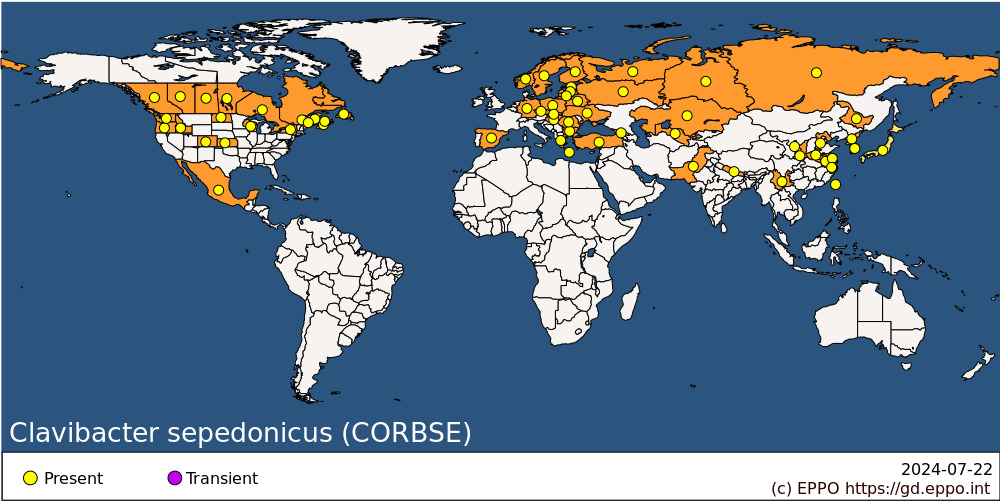 
BIOLOGYThe most common pathway of introduction of C. sepedonicus is through infected seed potatoes. True potato seeds might also be a source of infection if they come in contact with contaminated tools (Van der Gaag et al., 2015). After a diseased seed potato is planted, the bacteria multiply very rapidly and pass along the vascular strands into the stems and petioles. From there they reach the roots and maturing daughter tubers, sometimes within 8 weeks after planting. The daughter tubers may themselves be used as seed potatoes and perpetuate the disease. C. sepedonicus does generally not survive in the soil during winter. The bacterium can, however, survive and remain infectious on potato bags, barn walls, machinery and other equipment and in volunteer plants from an infected crop. Survival is longest in cold dry conditions. C. sepedonicus is relatively vulnerable to higher temperatures (>55°C) suggesting that compost may not be a major inoculum source. However, survival of the bacterium inside protective plant tissue during the composting process might occur and the use of residues from potato processing in agriculture is therefore not recommended (Steinmöller et al., 2013; Stevens et al., 2021). The bacterium remains infectious at and above freezing temperatures for at least 18 months on burlap and for 63 months in infected potato stems (Nelson, 1985). If volunteer plants from a previously infected crop are lifted with an otherwise healthy seed potato crop, that crop can be infected. C. sepedonicus has a relatively low optimal growth temperature (21-23°C) and therefore it is mainly confined to cooler areas of the world (see Geographical distribution).DETECTION AND IDENTIFICATIONSymptomsThe symptoms shown by infected plants are rather variable and, because they usually appear late in the growing season, may be mistaken for late blight (Phytophthora infestans), Verticillium wilt (Verticillium albo-atrum, Verticillium dahliae), stem canker (Rhizoctonia solani) or those caused by drought. The first symptoms of wilting develop in lower leaves, either all around the plant or only on one side of one stem. The margins of the leaves roll inwards and upwards and the surface loses its light shiny appearance. Leaves become progressively dull light-green, then grey-green with occasional mottling, then yellow and finally brown and necrotic. When infected stems are cut across, discoloration of vascular tissue is not obvious. Symptom formation is enhanced by hot, dry weather conditions (De Boer & Slack, 1984; Whitworth et al., 2019).Tuber symptoms may be confused with those caused by the bacterium Ralstonia solanacearum (EFSA, 2019). Tuber infection occurs through the stolon. Early infections can be observed, when the tuber is cut across the heel end, as narrow glassy to cream-yellow zones along the vascular tissue near the stolon end. In the case of more advanced infections this narrow yellowish to light-brown zone surrounds all the vascular tissue. In later stages the vascular ring and the discoloured zone become soft. Characteristically, upon squeezing, the tissue outside the vascular ring is easily separated from the inner tissues and creamy, cheese-like ribbons of odourless bacterial ooze with macerated tissue are expelled. In these advanced stages, external symptoms may also be observed, consisting of reddish to brown blotches around the eyes. The skin shows irregular, often star-shaped cracks. These cracked tubers are very susceptible to secondary soft-rot micro-organisms which obscure the ring rot symptoms (De Boer & Slack, 1984; Van der Wolf et al., 2005b; Whitworth et al., 2019). Mild infections in both susceptible and tolerant potato cultivars may cause so-called latent infections of daughter tubers. Latent infections can only be traced by laboratory testing (see Detection and inspection methods).MorphologyC. sepedonicus is a non-spore forming, non-motile, Gram-positive rod-shaped bacterium that forms white mucoid colonies (Hayward & Waterston, 1964; Li et al., 2018).Detection and inspection methodsSurveillance for the presence of C. sepedonicus in a country or area not known to have potato ring rot, is usually based on a systematic detection survey. Specific guidance on the sampling of potato tubers in store or in the field (shortly before harvest) is given in the EPPO Standards PM 9/2 National regulatory control systems for C. sepedonicus (EPPO, 2011), PM 3/70 Export certification and import compliance checking for potato tubers (EPPO, 2019a) and PM 3/71 General crop inspection procedure for potatoes (EPPO, 2007). Additionally, samples may be inspected visually by cutting tubers at the stolon end, and growing potato crops may be visually inspected at appropriate times for typical signs and symptoms of the disease. It should be considered that under European climatic conditions, above ground symptoms are rarely found and then often only at the end of the season (EPPO, 2011). Because symptoms of ring rot are variable and sometimes masked by other diseases, and because C. sepedonicus often is present without causing symptoms, ring rot can be confirmed only by laboratory testing. C. sepedonicus is a slow-growing bacterium and therefore when isolating the bacterium an enrichment step is often necessary to prevent it being overgrown by other bacteria. This can be done by inoculating specific eggplant varieties with potato extracts so the bacterium can multiply inside this plant. Subsequent isolation and purification steps are strongly facilitated by this step (EFSA, 2019; EPPO, 2022; Van der Wolf et al., 2005b).An immunofluorescence test and several molecular tests have been widely implemented in diagnostic laboratories to detect C. sepedonicus. Due to specificity problems observed in some cases, it is important to use a second test for detection, based on a different biological principle or on a different part of the genome, to confirm a positive result in the first detection test (EFSA, 2019; EPPO, 2022; Van der Wolf et al., 2005b). The conventional PCR based test by Pastrik et al. (2000) and several real-time PCR tests have been shown to perform well in recent test performance studies (Vaerenbergh et al., 2017; Vreeburg et al., 2018). Among the real time PCR tests the one of Schaad et al. (1999) as well as the more recently developed real time PCR tests (Gudmestad et al., 2009; Massart et al., 2014; Vreeburg et al., 2016; Vreeburg et al., 2018), exhibit high analytical sensitivity and analytical specificity and have been implemented in diagnostic laboratories. An updated version of the EPPO diagnostic protocol for the bacterium, providing details on the detection and identification tests is availabel (EPPO, 2022).PATHWAYS FOR MOVEMENTImportant means of spread are the planting of infected seed potatoes and contamination of containers, equipment and premises. When seed potatoes are cut before planting the cutting knife is an important dispersal unit: after cutting an infected tuber, 20-30 healthy tubers may be infected. Planters and graders which have been contaminated by bacteria from a few highly infected potatoes are also a potent infection source. Spread in the field from plant to plant is usually very low, but there is experimental evidence that some insects, including the Colorado beetle (Leptinotarsa decemlineata), leafhoppers and aphids can transmit the disease (Christie et al., 1991; Duncan & Généreux, 1960; Mansfeld-Giese, 1997).PEST SIGNIFICANCEEconomic impactDamage is caused by destruction of vascular tissues and subsequent wilting and dying of plants and secondary rotting of tubers. In the past crop losses have been mainly reported from North America (up to 50%; Easton, 1979) and Russia (15-30% of plants infected, up to 47% crop loss; Muller & Ficke, 1974). Where ring rot occurs in the EPPO region, the disease appears more sporadically and at low levels of infection. However, a single infected tuber can already have a large economic impact. The economic impact can be caused by direct crop losses, by rejection of infected lots and by loss of (potential) export markets (Van der Wolf et al., 2005b). ControlAt the moment there is no method of direct chemical or biological control available. Breeding for resistance produced in the past some tolerant cultivars, which are not used much (Manzer et al., 1987; Manzer & McKenzie, 1988). The most important methods of control are production of disease-free seed potatoes following strict certification and testing schemes (Nelson, 1985; EPPO, 1999) and sanitation (Lynch et al., 1989). In addition, crop rotation and weed/volunteer control are important preventive measures (EFSA, 2019; EPPO, 2020).  Since the bacterium might be present in mixed soil from potato handling facilities, soil should only be returned to agricultural fields if the risk is considered acceptable. Conditions for returning soil to a place of production used to grow potatoes are described in draft Standard PM 3/92 (1) Management of phytosanitary risks for potato crops resulting from movement of soil associated with root crops and potatoes (EPPO, in press). Since the bacterium might survive inside protective plant tissue during the composting process, the use of residues from potato processing in agriculture is not recommended (Steinmöller et al., 2013; Stevens et al., 2021). Disinfection is not part of routine hygiene measures but is obligatory after C. sepedonicus has been detected. EPPO developed a Standard that describes the cleaning and disinfection procedures in the potato production chain (EPPO, 2006). The efficacy of several chemical disinfection methods on different surfaces has been investigated (Howard et al., 2015). More specifically, disinfection of wooden potato crates with a product containing sodium-p-toluenesulfochloramide has been shown to be effective (Stevens et al., 2017).Phytosanitary riskA number of seed-potato-producing countries in the EPPO region are free from the pest, as well as most Mediterranean countries exporting ware potatoes towards Northern European countries. The pathogen is likely to be able to establish wherever climatic conditions are favorable for the pathogen and potatoes are grown and to become increasingly widespread. While the direct economic impact of ring rot may only be moderate, especially with modern production systems, it would constitute a major extra constraint on seed potato production in countries where it does not occur, with considerable indirect effects on trade.PHYTOSANITARY MEASURESRing rot can occur at low levels in potato production systems and can cause latent infection of tubers. Therefore, phytosanitary measures focusing on potato consignments only are inadequate. Measures have to be implemented for the whole production system, i.e. on the material from which potato consignments are derived and at the place/site or area of production. For seed potatoes, in particular, they involve a series of multiple checks, each of which is considered by itself insufficient. EPPO recommends that countries where C. sepedonicus is not known to occur, or which have implemented eradication or containment measures according to PM 9/2 (EPPO, 2011), should require measures for import of seed potatoes (except microplants and minitubers) and ware potatoes. According to EPPO Standard PM 8/1 (EPPO, 2017) seed and ware potatoes imported from a country where the pest occurs should be subject to transitional arrangements. Imported potatoes should come from a pest-free area and originate from a pest-free potato production and distribution system, according to EPPO Standard PM 3/61 (EPPO, 2019b), or the exporting country should have implemented an official regulatory control system according to EPPO Standard PM 9/2 (EPPO, 2011). If potatoes are imported from a country where C. sepedonicus is not known to occur, the absence should be confirmed by a survey following ISPM 6 Surveillance (IPPC, 2018). In addition, post-entry quarantine programs are established to allow safe movement of potato germplasm for research and breeding purposes (EPPO, 2019c).REFERENCESBugbee WM, Gudmestad NC, Secor GA & Nolte P (1987) Sugar beet as a symptomless host for Corynebacterium sepedonicum. Phytopathology 177, 765-770.Christie RD, Sumalde AC, Schulz JT & Gudmestad NC (1991) Insect transmission of the bacterial ring rot pathogen. American Potato Journal 68, 363-372.Davis MJ, Gillaspie AG, Vidaver AK & Harris RW (1984) Clavibacter: a new genus containing some phytopathogenic coryneform bacteria, including Clavibacter xyli subsp. xyli sp. nov., subsp. nov. and Clavibacter xyli subsp. cynodontis subsp. nov., pathogens that cause ratoon stunting disease of sugarcane and bermudagrass stunting disease. International Journal of Systematic Bacteriology 2, 107-117.De Boer SH & Slack SA (1984) Current status and prospects for detecting and controlling bacterial ring rot of potatoes in North America. Plant Disease 68, 841-844.Duncan J & Généreux H (1960) La transmission par les insectes de Corynebacterium sepedonicum. Canadian Journal of Plant Science 40, 110-116.Easton GD (1979) The biology and epidemiology of potato ring rot. American Potato Journal 56, 459-460.EFSA (2019) EFSA Panel on Plant Health: Bragard C, Dehnen‐Schmutz K, Di Serio F, Gonthier P, Jaques Miret JA, Justesen AF, Macleod A, Magnusson CS, Milonas P, Navas‐Cortes J, Parnell S, Potting R, Reignault PL, Thulke HH, Van Der Werf W, Vicent Civera A, Yuen J, Zappalà L, Van Der Wolf J, Kaluski T, Pautasso M & Jacques M. Pest categorisation of Clavibacter sepedonicus. EFSA Journal 17, 1-26.EPPO (1999) EPPO Standard PM 4/28(1) Seed potatoes. Certification schemes. EPPO Bulletin 29, 253-267. Available at https://gd.eppo.int/taxon/PSTVD0/documentsEPPO (2022) Diagnostics. EPPO Standard PM 7/59 (2) Clavibacter sepedonicus. EPPO Bulletin 52(2), 262–285. Available at https://gd.eppo.int/standards/PM7/ EPPO (2006) Phytosanitary treatments. EPPO Standard PM 10/1 (1) Disinfection procedures in potato production. EPPO Bulletin 36, 463-466. Available at https://gd.eppo.int/standards/PM10/ EPPO (2007) Phytosanitary procedures. EPPO Standard PM 3/71 General crop inspection procedure for potatoes. EPPO Bulletin 37, 592–597. Available at https://gd.eppo.int/standards/PM3/ EPPO (2011) National regulatory control systems. EPPO Standard PM 9/2 (2) Clavibacter michiganensis subsp. sepedonicus. EPPO Bulletin 41, 385-388. Available at https://gd.eppo.int/standards/PM9/ EPPO (2017) Commodity-specific phytosanitary measures. EPPO Standard PM 8/1(2) Potato. Commodity-specific phytosanitary measures. EPPO Bulletin 47, 487-503. Available at https://gd.eppo.int/taxon/CORBSE/documentsEPPO (2019a) Phytosanitary procedures. EPPO Standard PM 3/70 Export certification and import compliance checking for potato tubers. EPPO Bulletin 36, 423-424. Available at https://gd.eppo.int/standards/PM3/EPPO (2019b) Phytosanitary procedures. EPPO Standard PM 3/61(2) Pest-free areas and pest-free production and distribution systems for quarantine pests of potato. EPPO Bulletin 49, 480–481. Available at https://gd.eppo.int/standards/PM3/  EPPO (2019c) Phytosanitary procedures. EPPO Standard PM3/21(3) Post entry quarantine for potato. EPPO Bulletin 49, 452-479. Available at https://gd.eppo.int/standards/PM3/EPPO (2020) Phytosanitary procedures. EPPO Standard PM 3/89(1) Control of volunteer potato plants. EPPO Bulletin 50, 372-382. Available at https://gd.eppo.int/standards/PM3/EPPO (In press) Diagnostics. EPPO Standard PM 7/59(2) Clavibacter sepedonicus. EPPO Bulletin In press.EPPO (In press) Phytosanitary procedures. EPPO Standard PM 3/92 (1) Management of phytosanitary risks for potato crops resulting from movement of soil associated with root crops and potatoes. EPPO Bulletin 51 In press.Gudmestad NC, Mallik I, Pasche JS, Anderson NR & Kinzer K (2009) A Real-Time PCR assay for the detection of Clavibacter michiganensis subsp. sepedonicus based on the cellulase A gene sequence. Plant Disease 93, 649-659.Hayward AC & Waterston JM (1964) Corynebacterium sepedonicum. IMI Description of Fungi and Bacteria 2, 14. Wallingford UK: CAB International.Howard RJ, Harding MW, Daniels GC, Mobbs SL, Lisowski SLI & De Boer SH (2015) Efficacy of agricultural disinfectants on biofilms of the bacterial ring rot pathogen, Clavibacter michiganensis subsp. sepedonicus. Canadian Journal of Plant Pathology 37, 273-284.Ignatov AN, Panycheva JS, Spechenkova N & Taliansky M (2018) First report of Clavibacter michiganensis subsp. sepedonicus infecting sugar beet in Russia. Plant Disease 102, 2634.IPPC (2018) ISPM 6 Surveillance. Rome, IPPC, FAO. Available at https://www.ippc.int/en/core-activities/standards-setting/ispms/ Knorr LC (1948) Suscept range of the potato ring rot bacterium. American Potato Journal 25, 361-371.Li X, Tambong J, Yuan K, Chen W, Xu H, Lévesque CA & De Boer SH (2018) Re-classification of Clavibacter michiganensis subspecies on the basis of whole-genome and multi-locus sequence analyses. International Journal of Systematic and Evolutionary Microbiology 68, 234-240.Lynch DR, Nelson GA & Kulcsar F (1989) Elimination of bacterial ring rot (Corynebacterium sepedonicum [Spieck. and Kotth.] Skapt. and Burkh.) by in vitro culture of sprout tissue. Potato Research 32, 341-345.Mansfeld-Giese K (1997) Plant-to-plant transmission of the bacterial ring rot pathogen Clavibacter michiganensis subsp. sepedonicus. Potato Research 40, 229-235.Manzer FE, Gudmestad NC & Nelson GA (1987) Factors affecting infection, disease development, and symptom expression of bacterial ring rot. American Potato Journal 64, 671-676.Manzer FE & McKenzie AR (1988) Cultivar response to bacterial ring rot infection in Maine. American Potato Journal 65, 333-339.Massart S, Nagy C & Jijakli MH (2014) Development of the simultaneous detection of Ralstonia solanacearum race 3 and Clavibacter michiganensis subsp. sepedonicus in potato tubers by a multiplex real-time PCR assay. European Journal of Plant Pathology 138, 29-37.Muller HJ & Ficke W (1974) [Bacterial ring rot (Corynebacterium sepedonicum) a dangerous quarantine disease for potato cultivation.]. Nachrichtenblatt für den Pflanzenschutz in der DDR 28, 159-160 (in German).Nelson GA (1985) Survival of Corynebacterium sepedonicum in potato stems and on surfaces held at freezing and above-freezing temperatures. American Potato Journal 62, 23-28.Nouioui I, Carro L, García-López M, Meier-Kolthoff JP, Woyke T, Kyrpides NC, Pukall R, Klenk H-P, Goodfellow M & Göker M (2018) Genome-based taxonomic classification of the phylum Actinobacteria. Frontiers in Microbiology 9, 1-119.Pastrik KH (2000) Detection of Clavibacter michiganensis subsp. sepedonicus in potato tubers by multiplex PCR with coamplification of host DNA. European Journal of Plant Pathology 106, 155-165.Schaad NW, Berthier-Schaad Y, Sechler A & Knorr D (1999) Detection of Clavibacter michiganensis subsp. sepedonicus in potato tubers by BIO-PCR and an automated real-time fluorescence detection system. Plant Disease 83, 1095-1100.Steinmöller S, Müller P, Bandte M & Büttner C (2013) Risk of dissemination of Clavibacter michiganensis ssp. sepedonicus with potato waste. European Journal of Plant Pathology 137, 573-584.Stevens LH, Lamers JG, Van Der Zouwen PS, Mendes O, Van Den Berg W, Tjou-Tam-Sin NNA, Jilesen CJTJ, Spoorenberg PM & Van Der Wolf JM (2017) Chemical eradication of the ring rot bacterium Clavibacter michiganensis subsp. sepedonicus on potato storage crates. Potato Research 60, 145-158.Stevens LH, Tom JY, van der Zouwen PS, Mendes O, Poleij LM & van der Wolf JM (2021) Effect of temperature treatments on the viability of Clavibacter sepedonicus in infected potato tissue. Potato Research 64, 1-18.Van Vaerenbergh J, Müller P, Elphinstone JG, Vreeburg RAM & Janse JD (2017) Euphresco inter‐laboratory comparison (2009–2012) on detection of Clavibacter michiganensis subsp. sepedonicus and Ralstonia solanacearum in potato tubers: proposal to inc. EPPO Bulletin 47, 24-32.Van der Gaag (2015) Pest Risk Analysis EU internal movement of true potato seed (TPS) of registered TPS varieties: probability of association of regulated pests and analysis of risk reduction options. Netherlands Food and Consumer Product Safety Authority, 1-41. Available at https://pra.eppo.int/getfile/40de6c9d-aa1d-4a0d-93f8-8b420ba1ddffVan der Wolf JM, Beckhoven JRCM, Hukkanen A, Karjalainen R & Muller P (2005a) Fate of Clavibacter michiganensis ssp. sepedonicus, the causal organism of bacterial ring rot of potato, in weeds and field crops. Journal of Phytopathology 153, 358-365.Van der Wolf JM, Elphinstone JG, Stead DE, Metzler M, Müller P, Hukkanen A & Karjalainen R (2005b) Epidemiology of Clavibacter michiganensis subsp. sepedonicus in relation to control of bacterial ring rot. Plant Research International Report 95, 1-44.Van Vaerenbergh J, De Paepe B, Hoedekie A, Van Malderghem C, Zaluga J, De Vos P & Maes M (2016) Natural infection of Clavibacter michiganensis subsp. sepedonicus in tomato (Solanum tuberosum). New Disease Reports 33, 7.Vreeburg RAM, Bergsma-Vlami M, Bollema RM, De Haan EG, Kooman-Gersmann M, Smits-Mastebroek L, Tameling WIL, Tjou-Tam-Sin NNA, Van De Vossenberg BTLH & Janse JD (2016) Performance of real-time PCR and immunofluorescence for the detection of Clavibacter michiganensis subsp. sepedonicus and Ralstonia solanacearum in potato tubers in routine testing. EPPO Bulletin 46, 112-121.Vreeburg RAM, Zendman AJW, Pol A, Verheij E, Nas M & Kooman-Gersmann M (2018) Validation of four real-time TaqMan PCRs for the detection of Ralstonia solanacearum and/or Ralstonia pseudosolanacearum and/or Clavibacter michiganensis subsp. sepedonicus in potato tubers using a statistical regression approach. EPPO Bulletin 48, 86-96.Whitworth JL, Selstedt RA, Westra AAG, Nolte P, Duellman K, Yellareddygari SKR & Gudmestad NC (2019) Symptom expression of mainstream and specialty potato cultivars to bacterial ring rot (Clavibacter sepedonicus) and evaluation of in-field detection. American Journal of Potato Research 96, 427-444.EFSA resources used when preparing this datasheetEFSA Pest survey card on Clavibacter michiganensis subsp. sepedonicus https://doi.org/10.2903/sp.efsa.2019.EN-1569.ACKNOWLEDGEMENTSThis datasheet was extensively revised in 2021 by Michiel J.C. Pel and Maria Bergsma-Vlami (NVWA, Netherlands Food and Consumer Product Safety Authority). Their valuable contribution is gratefully acknowledged.How to cite this datasheet?EPPO (2024) Clavibacter sepedonicus. EPPO datasheets on pests recommended for regulation. Available online. https://gd.eppo.intDatasheet historyThis datasheet was first published in the EPPO Bulletin in 1978, revised in the two editions of 'Quarantine Pests for Europe' in 1992 and 1997, as well as in 2021. It is now maintained in an electronic format in the EPPO Global Database. The sections on 'Identity', ‘Hosts’, and 'Geographical distribution' are automatically updated from the database. For other sections, the date of last revision is indicated on the right.CABI/EPPO (1992/1997) Quarantine Pests for Europe (1st and 2nd edition). CABI, Wallingford (GB).EPPO (1978) EPPO Data Sheet on Quarantine Organisms no 51: Corynebacterium sepedonicum. EPPO Bulletin 8(2), 25-29. https://doi.org/10.1111/j.1365-2338.1978.tb02765.x 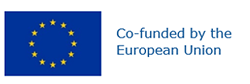 Preferred name: Clavibacter sepedonicus
Authority: (Spieckermann & Kotthoff) Li et al.
Taxonomic position: Bacteria: Actinobacteria: Micrococcales: Microbacteriaceae
Other scientific names: Bacterium sepedonicum Spieckermann & Kotthoff, Clavibacter michiganensis subsp. sepedonicus (Spiekermann & Kotthoff) Davis et al., Corynebacterium michiganense subsp. sepedonicum (Spiekermann & Kotthoff) Carlson & Vidaver, Corynebacterium sepedonicum (Spiekermann & Kotthoff) Skaptason & Burkholder
Common names in English: bacterial ring rot of potato, ring rot of potato, vascular wilt of potato
view more common names online...
EPPO Categorization: A2 list
EU Categorization: A2 Quarantine pest (Annex II B)
view more categorizations online...
EPPO Code: CORBSE
more photos...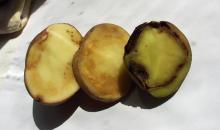 